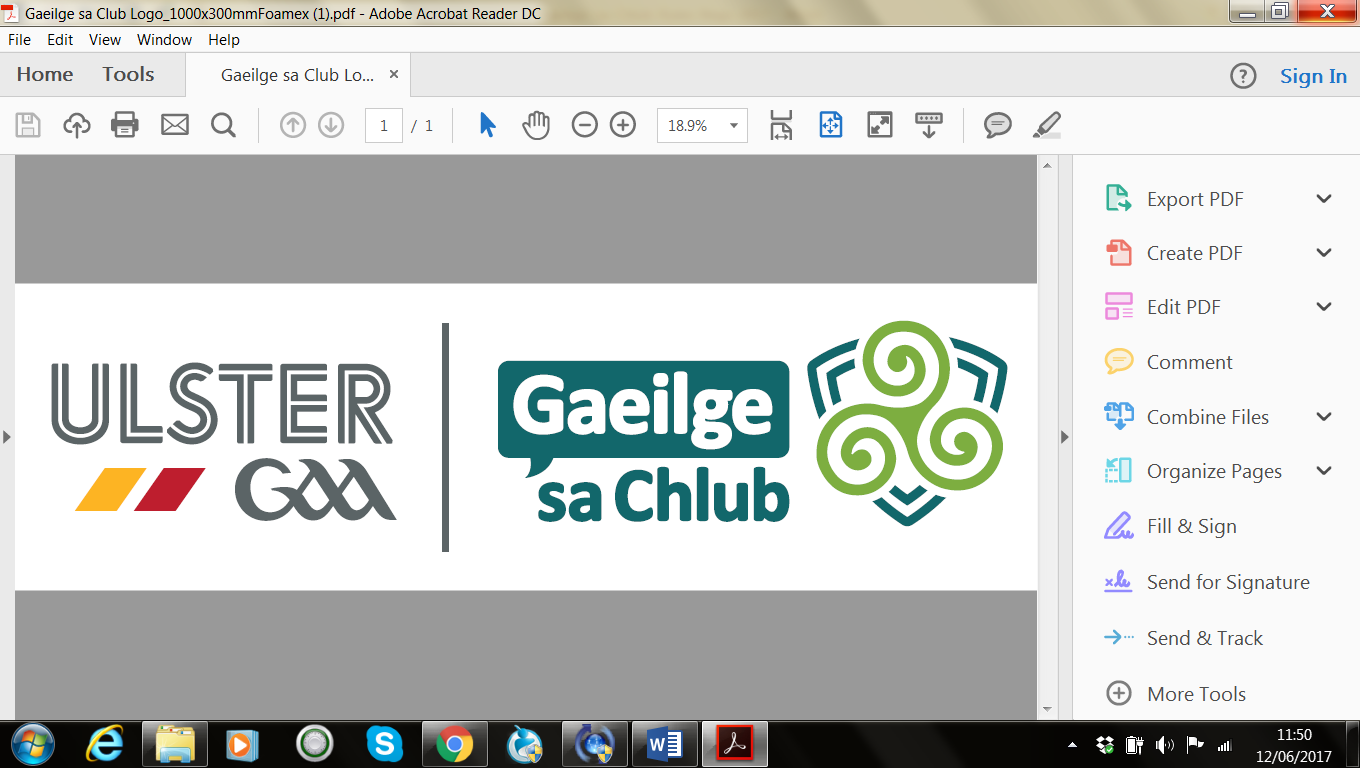 Foirm Iarratais / Application FormName:Address:Telephone:Email address:Date of Birth:Club:GAA Membership Number:Describe your role in the club:Why are you interested in doing the Diploma in Irish Language?An essential criteria of this scholarship is that you will undertake an Irish Language project within your club after 6 months study, are you willing to plan and co-ordinate a relevant project within your local GAA club? (Circle one)YES				NOWhat Year are you entering the Diploma? (Circle one)				YEAR 1				YEAR 2Have you previously received a scholarship Gaeilge sa Chlub? If so when?Signature of Applicant:Signature of Club Secretary or Chairperson:Seoltar foirmeacha chuig Comhairle Uladh / Forms should be returned to Ulster GAA:ashelene.groogan.ulster@gaa.ie Ashelene Groogan Gaeilge sa Chlub, Ulster GAA, Ceannáras Uladh, 8-10 Market Street, Armagh, BT61 7BX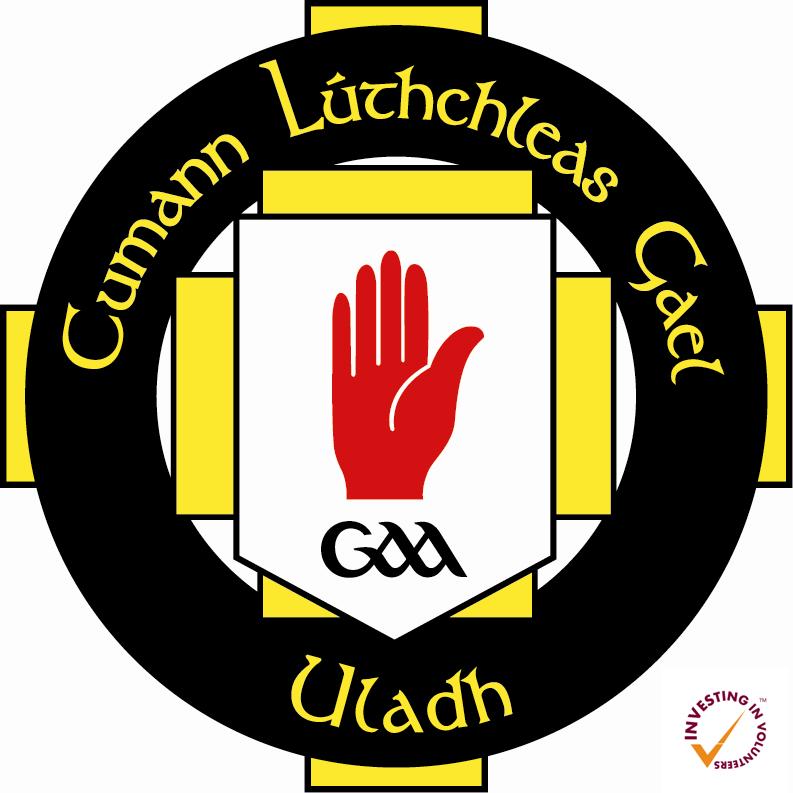 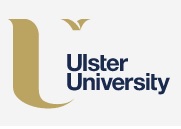 